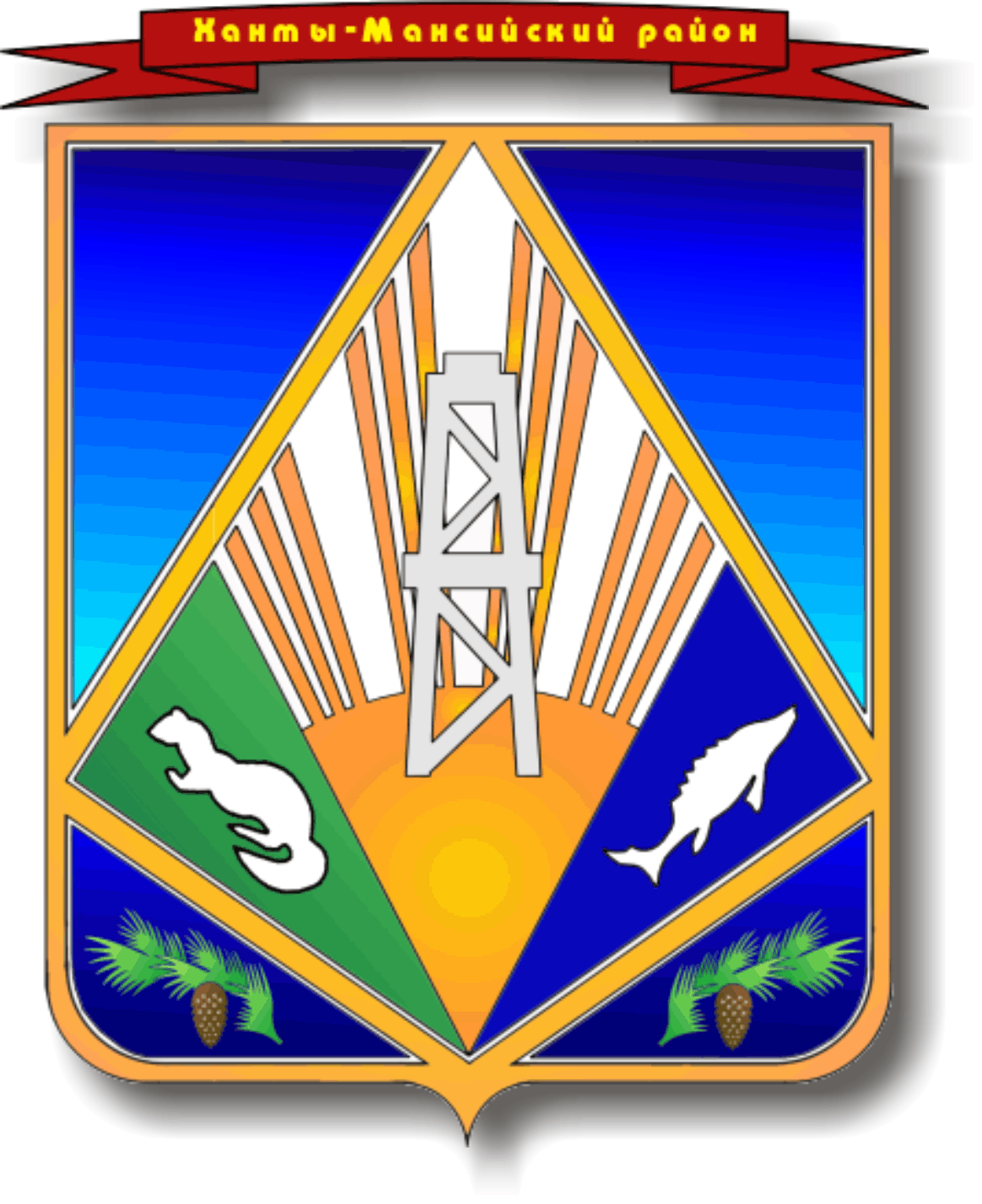 МУНИЦИПАЛЬНОЕ ОБРАЗОВАНИЕХАНТЫ-МАНСИЙСКИЙ РАЙОН                Ханты-Мансийский автономный округ – ЮграАДМИНИСТРАЦИЯ ХАНТЫ-МАНСИЙСКОГО РАЙОНАП О С Т А Н О В Л Е Н И Еот 20.06.2016                                                                                                    № 193 г. Ханты-МансийскО внесении изменений в постановление администрации Ханты-Мансийского района от 30.09.2013 № 240«Об утверждении муниципальной программы «Развитие малого и среднего предпринимательства на территории Ханты-Мансийского района на 2014 – 2018 годы»В соответствии с постановлением администрации Ханты-Мансийского района от 09.08.2013 № 199 «О программах Ханты-Мансийского района» (в редакции на 11.11.2015 № 257), решением Думы Ханты-Мансийского района от 09.06.2016 № 585 «О внесении изменений в решение Думы Ханты-Мансийского района от 18.12.2015  № 533 «О бюджете Ханты-Мансийского района на 2016 год», в целях содействия развитию предпринимательства Ханты-Мансийского                 района:1. Внести в постановление администрации Ханты-Мансийского района от 30.09.2013 № 240 «Об утверждении муниципальной  программы «Развитие малого и среднего предпринимательства на территории Ханты-Мансийского района на 2014 – 2018 годы» изменения, изложив приложение к постановлению в новой редакции согласно приложению  к настоящему постановлению. 2.  Опубликовать настоящее постановление в газете «Наш район»              и разместить на официальном сайте администрации Ханты-Мансийского района. 3. Контроль за выполнением постановления возложить на заместителя главы администрации района, курирующего деятельность комитета экономической политики. И.о. главы администрацииХанты-Мансийского района                                                                          Р.Н.ЕрышевПриложение 1 к ПрограммеПорядок предоставления грантов в форме субсидий (далее – Порядок) Настоящий Порядок регулирует предоставление грантов в форме субсидий из бюджета Ханты-Мансийского района начинающим предпринимателям, субъектам социального предпринимательства в рамках реализации мероприятий муниципальной программы Ханты-Мансийского района «Развитие малого и среднего предпринимательства на территории Ханты-Мансийского района на 2014 – 2018 годы» (далее – Программа)                с целью реализации проектов, связанных с началом предпринимательской деятельности и с развитием социального предпринимательства.2. Гранты в форме субсидий предоставляются в пределах бюджетных ассигнований, предусмотренных решением Думы Ханты-Мансийского района о местном бюджете на соответствующий финансовый год, и за счет средств субсидии, предоставленной из бюджета Ханты-Мансийского автономного округа – Югры на реализацию муниципальной программы развития малого и среднего предпринимательства в рамках государственной программы Ханты-Мансийского автономного округа – Югры «Социально-экономическое развитие, инвестиции и инновации Ханты-Мансийского автономного округа – Югры» (далее – бюджетные обязательства). 3. Главным распорядителем бюджетных средств, предоставляющим грант в форме субсидии в соответствии с Программой и настоящим Порядком, является администрация Ханты-Мансийского района.4. К субъектам малого предпринимательства относятся субъекты, соответствующие условиям, установленным статьей 4 Федерального закона от 24.07.2007 № 209-ФЗ «О развитии малого и среднего предпринимательства», и не относящиеся к категориям, установленным частями 3, 4 статьи 14 указанного в настоящем пункте федерального закона (далее – Субъект).5. Категории получателей грантов в форме субсидий в рамках настоящего порядка:начинающие предприниматели;субъекты социального предпринимательства.5.1. К категории «начинающий предприниматель» относится Субъект, вновь зарегистрированный и осуществляющий деятельность менее 1 года на территории Ханты-Мансийского района. Период 1 (один) год исчисляется с 1 января по 31 декабря включительно года, предшествующего году предоставления гранта в форме субсидии.5.2. К категории «субъекты социального предпринимательства» относится Субъект, осуществляющий деятельность, направленную                     на решение социальных проблем и обеспечивающий выполнение одного из следующих условий:а) обеспечение занятости инвалидов, граждан пожилого возраста, лиц, находящихся в трудной жизненной ситуации, женщин, имеющих детей в возрасте до 7 лет, сирот, выпускников детских домов (далее – лица, относящиеся к социально незащищенным группам граждан), а также лиц, освобожденных из мест лишения свободы в течение 2 лет, предшествующих дате проведения конкурсного отбора, при условии,                что среднесписочная численность указанных категорий граждан среди                их работников составляет не менее 50%, а доля в фонде оплаты труда –              не менее 25%;б) осуществление деятельности по предоставлению услуг (производству товаров, выполнению работ) в следующих сферах деятельности:содействие профессиональной ориентации и трудоустройству, включая содействие занятости и самозанятости лиц, относящихся к социально незащищенным группам граждан;социальное обслуживание лиц, относящихся к социально незащищенным группам граждан, и семей с детьми в сфере здравоохранения, физической культуры и массового спорта, проведение занятий в детских и молодежных кружках, секциях, студиях;организация социального туризма в части экскурсионно-познавательных туров для лиц, относящихся к социально незащищенным группам граждан;оказание помощи пострадавшим в результате стихийных бедствий, экологических, техногенных или иных катастроф, социальных, национальных, религиозных конфликтов, беженцам и вынужденным переселенцам;производство и (или) реализация медицинской техники, протезно-ортопедических изделий, а также технических средств, включая автомототранспорт, материалы, которые могут быть использованы исключительно для профилактики инвалидности или реабилитации инвалидов;обеспечение культурно-просветительской деятельности (музеи, театры, школы-студии, музыкальные учреждения, творческие мастерские);предоставление образовательных услуг лицам, относящимся                         к социально незащищенным группам граждан;содействие вовлечению в социально активную деятельность лиц, относящихся к социально незащищенным группам граждан, а также лиц, освобожденных из мест лишения свободы в течение 2 лет, и лиц, страдающих наркоманией и алкоголизмом.6. Гранты в форме субсидии предоставляются на безвозмездной                    и безвозвратной основе на реализацию бизнес-проекта в целях финансового обеспечение затрат на:приобретение и установку производственного и непроизводственного оборудования, приобретение инвентаря, сырья, материальных запасов (в том числе игрушек, иных предметов для развития детей); аренду (субаренду) помещений, используемых в целях ведения предпринимательской деятельности (за исключением арендуемых  помещений, включенных в перечень государственного и муниципального имущества в соответствии с Федеральным законом от 24.07.2007                    № 209-ФЗ «О развитии малого и среднего предпринимательства в Российской Федерации»);получение лицензий и разрешений, необходимых для осуществления предпринимательской деятельности;сертификацию продукции (работ, услуг).7. Гранты в форме субсидии предоставляются на конкурсной основе Субъекту на следующих условиях (также условия оказания поддержки): соответствие  условиям, установленным пунктами 4, 5 настоящего Порядка; соответствие бизнес-проекта критериям,  установленным пунктом 9 настоящего Порядка;документальное подтверждение софинансирования затрат (расходов) на реализацию бизнес-проекта в размере не менее 15 процентов от размера запрашиваемого гранта в форме субсидии;документальное подтверждение обучения основам предпринимательской деятельности в объеме не менее 48 академических часов применяется исключительно в отношении Субъектов, осуществляющих деятельность менее 1 (одного) года;отсутствие в отношение Субъекта решения об оказании аналогичной поддержки по тем же основаниям на те же цели;отсутствие задолженности по уплате налогов и взносов в бюджеты любого уровня и государственные внебюджетные фонды;предоставление документов в соответствии с настоящим Порядком, их достоверности, в том числе и содержащихся в них сведений; не находящиеся в стадии реорганизации, ликвидации или банкротства. 8. При предоставлении гранта в форме субсидий обязательным условием предоставления, включаемым в договор о предоставлении гранта в форме субсидии, является согласие на: осуществление главным распорядителем бюджетных средств, предоставившим субсидию, и органами муниципального финансового контроля Ханты-Мансийского района проверок соблюдения получателями субсидий условий, целей и порядка их предоставления (далее – уполномоченный орган);предоставление при получении гранта в форме субсидии и в течение одного года после его получения следующих копий документов:бухгалтерского баланса, налоговых деклараций по применяемым специальным режимам налогообложения (для применяющих такие режимы), статистической информации в форм федерального статистического наблюдения, предоставляемых в органы статистики;предоставление финансового отчета по форме согласно              приложению 1 к настоящему Порядку в течение трех месяцев с момента предоставления гранта в форме субсидии;возврат суммы предоставленного гранта в форме субсидии в бюджет Ханты-Мансийского района в течение 30 календарных дней с момента получения выставленного требования о возврате гранта в форме субсидии в бюджет Ханты-Мансийского района (далее – требование);возврат суммы предоставленного гранта в форме субсидии в случае неиспользования полученных средств гранта в форме субсидии в течение трех месяцев с момента предоставления гранта в форме субсидии;на обеспечение занятости лиц, относящихся к социально незащищенным группам граждан, а также лиц, освобожденных из мест лишения свободы в течение 2 лет, предшествующих дате проведения конкурсного отбора, при условии, что среднесписочная численность указанных категорий граждан среди их работников составляет не менее 50%, а доля в фонде оплаты труда – не менее 25% , в случае заявления                  на участие в конкурсе на предоставление гранта в форме субсидии                     по условию оказания поддержки, установленному подпунктом а) пункта 6 настоящих Правил.9. Для предоставления гранта в форме субсидии бизнес-проект  должен быть направлен на осуществление деятельности по приоритетным видам экономической деятельности, предусмотренным Программой                    на территории Ханты-Мансийского района, в том числе предусматривать:количество сохраненных и вновь созданных рабочих мест; кадровый состав, необходимый для реализации бизнес-проекта; экономическую эффективность деятельности, выраженную в чистой приведенной стоимости проекта (NPV);бюджетную эффективность, выраженную в уплате налогов                           в бюджеты всех уровней; социальную эффективность, выраженную в создании рабочих мест, оказании услуг, выполнении работ для граждан, особо нуждающихся                в социальной защите.10. Грант в форме субсидии предоставляется в пределах бюджетных обязательств на текущий финансовый год, при этом размер гранта                      на одного получателя поддержки не превышает:200 000 (двухсот тысяч) рублей для начинающих предпринимателей;400 000 (четырехсот тысяч) рублей для субъектов социального предпринимательства. 	11. Организатором конкурса на предоставление гранта в форме субсидии (далее – Конкурс) является администрация Ханты-Мансийского района в лице комитета экономической политики (далее – Комитет).12. Для предоставления гранта в форме субсидии Субъект подает заявление на участие в Конкурсе на предоставление гранта в форме субсидии с приложением следующих документов:1) копии документа, удостоверяющего личность физического лица (индивидуального предпринимателя);2) копии документа, подтверждающего права и удостоверяющего личность уполномоченного представителя (за исключением доверенности, предоставляемой в подлиннике), в случае подачи заявления представителем Субъекта;     3) копии сертификата (свидетельство) о прохождении обучения основам предпринимательской деятельности (не менее 48 академических часов); 4) бизнес-проекта с приложением копий документов, подтверждающих понесенные затраты в размере не менее 15 процентов от размера запрашиваемой суммы гранта в форме субсидии                                 (с предоставлением оригиналов для сверки), в том числе на: оплату товара, работ, услуг (кассовый чек или платежное поручение с отметкой банка или квитанция к приходно-кассовому ордеру, или товарный чек, или электронные платежные документы, подтверждающие платежи через информационную платежную систему, систему Интернет);получение товара, работ, услуг (товарные накладные или товарный чек, или счет-фактура, содержащие реквизиты передающей и получающей стороны; акты приема-передачи или акты оказанных услуг, или акт взаимных расчетов (сверки);5) копии бухгалтерского баланса, налоговых деклараций                                 по применяемым специальным режимам налогообложения (для применяющих такие режимы), статистической информации в форме федерального статистического наблюдения, предоставляемых в органы статистики.13. Документы, запрашиваемые Комитетом в рамках межведомственного информационного взаимодействия, могут быть предоставлены Субъектом самостоятельно, по собственной инициативе:1) выписка из единого государственного реестра юридических              лиц (для юридического лица) или выписка из единого государственного реестра индивидуальных предпринимателей (для индивидуального предпринимателя), подтверждающая регистрацию в едином государственном реестре;2) справка налогового органа, подтверждающая отсутствие задолженности по уплате налогов и иных обязательных платежей                          в бюджеты всех уровней;3) справка из отделения Пенсионного фонда Российской Федерации по Ханты-Мансийскому автономному округу – Югре, подтверждающая отсутствие задолженности по страховым взносам;4) справка из регионального отделения Фонда социального страхования Российской Федерации по Ханты-Мансийскому автономному округу – Югре, подтверждающая отсутствие задолженности по страховым взносам.14. В случае предоставления документов, указанных в пункте 13 настоящего Порядка, Субъектом по собственной инициативе, дата                          их выдачи должна быть не позднее 60 календарных дней до даты подачи заявления с прилагаемыми документами на участие в Конкурсе.15. В заявлении указывается полное наименование, контактный телефон, наименование бизнес-проекта, испрашиваемый размер гранта                  в форме субсидии (в рублях), сведения о Субъекте: дата регистрации, адреса юридический, фактический, основные виды экономической деятельности, в соответствии с ОКВЭД. Заявление подается в свободной или рекомендательной форме согласно приложению 2 к настоящему Порядку. 15.1. Рекомендательная форма заявления размещается                                 на официальном сайте администрации Ханты-Мансийского района (www.hmrn.ru) в разделе «Экономическое развитие / Малое предпринимательство / Конкурс по предоставлению грантов».15.2. Заявление и прилагаемые к нему документы:предоставляются на бумажных носителях посредством почтового отправления или нарочно в место приема документов;в отношении уполномоченного представителя должны быть оформлены в соответствии с действующим законодательством                              и подтверждать права (полномочия)  на обращение от имени Субъекта                  (в силу закона или наделения в установленном порядке);должны быть без повреждений, неоговоренных исправлений, непринятых сокращений, поддаваться прочтению, исключая неоднозначность толкования содержащейся в них информации и сведений;копии заверяются подписью и печатью (при наличии) Субъекта;не возвращаются по результатам Конкурса.16. Подача заявления с прилагаемыми документами на участие                в Конкурсе признается согласием Субъекта с условиями предоставления гранта в форме субсидии, установленными пунктами 7 и 8 настоящего Порядка, а также подтверждением Субъектом факта отсутствия решения об оказании поддержки по тем же основаниям и на те же цели уполномоченного органа исполнительной   власти   Ханты-Мансийского   автономного округа – Югры, органа местного самоуправления муниципального образования Ханты-Мансийского автономного округа – Югры,   организациями   инфраструктуры поддержки субъектов малого и среднего предпринимательства автономного округа и достоверности документов и содержащихся в них сведений, представленных на Конкурс. 17. Документы, указанные в пункте 12 настоящего Порядка, предоставляются  Субъектом самостоятельно. 18. В случае признания Субъекта победителем Конкурса                             им предоставляется письменное согласие о включении его персональных данных (фамилии, имени, отчества, идентификационного номера налогоплательщика) в реестр субъектов малого и среднего предпринимательства – получателей поддержки администрации Ханты-Мансийского района сроком на три года, оформленное в соответствии                  с требованиями статьи 9 Федерального закона от 27.07.2006 № 152-ФЗ                «О защите персональных данных».19. Решение о сроках проведения Конкурса принимается Комитетом  в соответствии со сроками доведенных бюджетных обязательств. 20. Конкурс организуется в два этапа:первый этап – прием и регистрация документов проводится                            в течение 30 рабочих дней с момента опубликования информационного сообщения о проведении Конкурса;второй этап – защита бизнес-проектов и определение победителей Конкурса – получателей поддержки путем предоставления гранта в форме субсидии проводится не позднее 20 рабочих дней со дня окончания  приема документов, указанного в информационном сообщении                            о проведении Конкурса;третий этап – объявление результатов Конкурса не позднее                           3 рабочих дней со дня принятия решения.21. Конкурс объявляется путем размещения Комитетом информационного сообщения в газете «Наш район» и на официальном сайте администрации Ханты-Мансийского района (www.hmrn.ru) в разделе «Экономическое развитие / Малое предпринимательство / Конкурс                   по предоставлению грантов», в котором указываются место, срок  и порядок приема документов Комитетом, а также номер справочного телефона и информация о контактном лице для получения консультаций по вопросам организации и участия в Конкурсе.22. Заявление и прилагаемые к нему документы регистрируются                     в день их поступления в Комитет специалистом отдела труда, предпринимательства и потребительского рынка Комитета в журнале регистрации с указанием даты поступления документов и с присвоением регистрационного номера (далее – заявка).23. По окончании срока приема заявок их рассмотрение осуществляется экспертным советом администрации Ханты-Мансийского района (далее – экспертный совет) на предмет их соответствия условиям предоставления гранта в форме субсидии, установленным настоящим Порядком, в срок не более 10 рабочих дней.24. По результатам рассмотрения заявок принимается решение                     о допуске или об отказе к участию в Конкурсе в форме протокола заседания экспертного совета администрации Ханты-Мансийского района путем прямого голосования членов экспертного совета, присутствующих на заседании.25. В течение не более 5 рабочих дней с даты подписания протокола заседания экспертной комиссии Комитет письменно информирует  Субъект о допуске к защите бизнес-проекта и дате ее проведения  или мотивированном отказе в допуске к защите бизнес-проекта посредством факсимильной связи либо нарочно.26. В случае поступления на Конкурс одной заявки экспертный совет принимает решение о признании конкурса несостоявшимся, рассматривает заявку на  соответствие условиям, установленным  пунктом 7 настоящего Порядка. Принятие решения об оказании поддержки путем предоставления гранта в форме субсидии и заключение договора с единственным участником Конкурса допускается на основании решения экспертного совета. 27. В случае принятия решения о признании Конкурса несостоявшимся Комитет вправе повторно объявить Конкурс.28. Защита бизнес-проекта осуществляется путем участия Субъекта на заседании экспертного совета в форме публичного выступления                       по представлению бизнес-проекта в течение не более 10 минут.29. В период представления бизнес-проекта каждый член экспертного совета оценивает бизнес-проект путем заполнения оценочного листа, содержащего критерии оценки, по форме согласно приложению 3                  к настоящему Порядку. 30. На основании оформленных оценочных листов членов экспертного совета секретарь экспертного совета по каждому Субъекту рассчитывает общий оценочный балл по следующей формуле:КK = Ко1 + Ко2,  где:КK – член конкурсной комиссии;Ко – критерии оценки;1, 2,…5 – количество критериев оценки,Ob = КК1 + КК2,  где:Ob – общий оценочный балл;КК – член конкурсной комиссии;1, 2,…7 – количество членов конкурсной комиссии, присутствующих на заседании.31. Победителями Конкурса признаются Субъекты, набравшие общий оценочный балл не менее 25. В случае, если более одного Субъекта  получают одинаковый общий оценочный балл  при испрашиваемой сумме  гранта в форме субсидии в максимальном размере, проводится повторное голосование членов Комиссии, и победитель определяется по числу голосов членов Комиссии.32. Решения экспертного совета оформляются протоколом заседания. Оценочные листы, подписанные членами экспертного совета, являются неотъемлемой частью протокола.  33. В течение не более 5 рабочих дней с даты подписания протокола заседания экспертной комиссией Комитет письменно информирует Субъект о предоставлении гранта в форме субсидии или мотивированном отказе в предоставлении гранта в форме субсидии посредством факсимильной связи либо нарочно.34. Протоколы заседаний экспертного совета размещаются Комитетом на официальном сайте администрации Ханты-Мансийского района в разделе «Экономическое развитие / Малое предпринимательство / Конкурс по предоставлению грантов» в течение 2 рабочих дней с даты                их подписания.35. На основании протокола заседания экспертного совета Комитет               в течение 2 рабочих дней оформляет и вносит на утверждение распоряжение администрации Ханты-Мансийского района об оказании поддержки победителям Конкурса путем предоставления гранта в форме субсидии с указанием источника финансирования. 36. На основании распоряжения администрации Ханты-Мансийского района о предоставлении гранта в форме субсидии Комитет в течение                2 рабочих дней оформляет договор о предоставлении гранта в форме субсидии и организует его подписание победителем Конкурса в срок                 не более 30 рабочих дней. 37.  Предоставление гранта в форме субсидии осуществляется путем перечисления размера денежных средств на расчетный счет победителя Конкурса на основании заключенного договора о предоставлении гранта             в форме субсидии (далее – договор) в течение не более 5 рабочих дней                 с момента его подписания и поступления в управление по учету                  и отчетности администрации Ханты-Мансийского района.38. В случае нарушения условий предоставления гранта в форме субсидии в соответствии с настоящим Порядком и заключенным договором Комитетом выставляется требование в течение 5 рабочих дней со дня установления факта нарушения, в том числе установленного                    по результатам проверки уполномоченного органа.39. В случае невыполнения требования взыскание суммы субсидии осуществляется в судебном порядке.40. Возврат остатка суммы гранта в форме субсидии, предоставленного в отчетном финансовом году и не использованного                    в течение трех месяцев с момента предоставления суммы гранта в форме субсидии, осуществляется получателем субсидии в текущем финансовом году путем перечисления денежной суммы на расчетный счет администрации Ханты-Мансийского района, указанный в заключенном договоре, в течение 30 дней со дня получения уведомления о возврате. Приложение 1 к Порядку Финансовый отчет о целевом расходовании гранта, полученного в форме субсидии   _______________________________________________________________(наименование организации, индивидуального предпринимателя)Получен грант в форме субсидии в сумме _______________ рублей.   	1. Израсходовано   	 2. Оригиналы первичных бухгалтерских документов, подтверждающие целевое  использование  предоставленных                     денежных  средств, хранятся в бухгалтерии     ________________________________________________________________.(наименование организации, индивидуального предпринимателя)Приложение: копии первичных  бухгалтерских документов.Руководитель ___________________________                                             МПГлавный бухгалтер ______________________Приложение 2 к Порядку     Рекомендательная форма   В администрацию Ханты-Мансийского района	от______________________________________________________________________________                                       (полное наименование субъекта, контактный телефон/факс)Заявление на участие в конкурсе по предоставлению гранта в форме субсидии  	Прошу предоставить грант в форме субсидии на реализацию бизнес-проекта  ___________________________________________________________________________ (его наименование)в сумме_______________________ рублей.Сведения о субъекте: Я  уведомлен, что информация будет внесена в реестр субъектов малого                       и среднего  предпринимательства – получателей  поддержки в  соответствии                           с Федеральным  законом  от  24.07.2007 № 209-ФЗ «О развитии малого и среднего предпринимательства в Российской Федерации».Подтверждаю, что в отношении меня уполномоченным органом исполнительной   власти Ханты-Мансийского автономного округа – Югры, муниципального образования Ханты-Мансийского автономного округа – Югры, организациями инфраструктуры поддержки субъектов малого и среднего предпринимательства автономного округа решение о предоставлении субсидии по тем же основаниям на те же цели                           не принималось.Подтверждаю, что все представленные мной сведения и документы, являются достоверными.Подпись заявителя (законного представителя) _______________________________________        _____________________          МП                                                                           (расшифровка подписи)                                                        № п/пНаименование видов расходаСумма, руб.Номера первичных бухгалтерских документов (платежное поручение, квитанция к приходному кассовому ордеру, договоры, накладные,               счета-фактуры, кассовый чек, товарный чек)Итого1. Дата государственной регистрации: «           »                                     года1. Дата государственной регистрации: «           »                                     года2. Адрес:2. Адрес:2.1. Юридический:2.1. Юридический:2.2. Фактический:           2.2. Фактический:           Населенный пункт _________________,улица ____________________________, № дома ____________, №  кв. ________,электронная почта______________________3. Основные виды экономической деятельности (в соответствии с кодами ОКВЭД):                          3. Основные виды экономической деятельности (в соответствии с кодами ОКВЭД):                          ______________________________________________________________________________________________________________________________